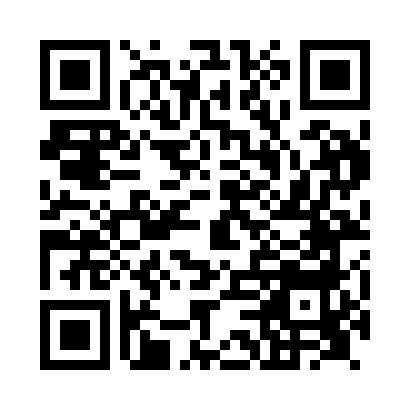 Prayer times for Abergynolwyn, Gwynedd, UKWed 1 May 2024 - Fri 31 May 2024High Latitude Method: Angle Based RulePrayer Calculation Method: Islamic Society of North AmericaAsar Calculation Method: HanafiPrayer times provided by https://www.salahtimes.comDateDayFajrSunriseDhuhrAsrMaghribIsha1Wed3:415:431:136:218:4310:462Thu3:385:411:136:228:4510:493Fri3:355:391:136:238:4710:524Sat3:315:371:136:258:4910:555Sun3:285:361:126:268:5010:586Mon3:255:341:126:278:5211:027Tue3:225:321:126:288:5411:038Wed3:215:301:126:298:5511:049Thu3:205:281:126:308:5711:0510Fri3:205:271:126:318:5911:0611Sat3:195:251:126:329:0011:0612Sun3:185:231:126:329:0211:0713Mon3:175:221:126:339:0411:0814Tue3:165:201:126:349:0511:0915Wed3:165:181:126:359:0711:1016Thu3:155:171:126:369:0811:1017Fri3:145:151:126:379:1011:1118Sat3:135:141:126:389:1111:1219Sun3:135:131:126:399:1311:1320Mon3:125:111:126:409:1411:1421Tue3:115:101:126:419:1611:1422Wed3:115:091:136:419:1711:1523Thu3:105:071:136:429:1911:1624Fri3:105:061:136:439:2011:1725Sat3:095:051:136:449:2111:1726Sun3:085:041:136:459:2311:1827Mon3:085:031:136:459:2411:1928Tue3:085:021:136:469:2511:1929Wed3:075:011:136:479:2611:2030Thu3:075:001:136:489:2811:2131Fri3:064:591:146:489:2911:21